ท่านมีโครงการที่จะเพิ่มความสมานฉันท์ การสร้างสันติภาพและคุ้มครองสิทธิมนุษยชนในจังหวัดชายแดนใต้หรือไม่Minority Rights Group International (MRG) และมูลนิธิศักยภาพชุมชนกำลังค้นหาโครงการในจังหวัดชายแดนภาคใต้ ที่สร้างสรรค์งานที่สร้างสันติภาพ และความสมานฉันท์ระหว่างชุมชนกับเจ้าหน้าที่ ด้วยเป้าหมายที่จะเสริมสร้างความเข้มแข็งให้กับองค์กรท้องถิ่นในการเข้ามามีส่วนร่วมในการสร้างความสมานฉันท์และมีส่วนร่วมในกระบวนการตัดสินใจ โครงการได้รับการสนับสนุนโดยสหภาพยุโรป (EU)เป้าหมายหลักของโครงการประกอบด้วย : การเพิ่มความไว้ใจและความเข้าใจระหว่างปัจเจกบุคคลกับชุมชน  เพิ่มศักยภาพของสมาชิกของชุมชนเพื่อสามารถแทรกแซงในสถานการณ์ความขัดแย้งเพื่อจัดการและลดความตึงเครียดและเกี่ยวข้องกับขบวนการประชาธิปไตย เพิ่มการหารือระหว่างกลุ่มที่แตกต่าง และเพิ่มการเข้ามามีส่วนร่วมในกระบวนการตัดสินใจและงานด้านสื่อของสิทธิชนกลุ่มน้อยเพื่อให้บรรลุเป้าหมาย โครงการจะสนับสนุนทุนให้กับองค์กรชุมชนทั้งหมด 13 โครงการ โครงการละ 30,000 ยูโร ซึ่งต้องดำเนินโครงการตั้งแต่วันที่ 1 สิงหาคม 2559 และจะจบโครงการในเดือนพฤศจิกายน 2560 ซึ่งรวมถึงเวลาของทุนที่จะต้องส่งรายงานกิจกรรมทั้งหมดโครงการแสวงหาความร่วมมือในกิจกรรมต่างๆดังนี้การสร้างสันติภาพ : โครงการระหว่างชุมชนกับชุมชน, ศิลปะ,การศึกษาหรือกีฬา การสานเสวนา, การเสนอแนวทางแก้ปัญหาอย่างสร้างสรรค์การตรวจสอบความโปร่งใสของรัฐ : ชุมชนท้องถิ่น-เจ้าหน้าที่ท้องถิ่น แก้ปัญหาโดยการจัด workshops และการเสวนา การติดตาม การช่วยเหลือทางกฎหมายการติดตาม : รายงานและการติดตามสืบสวนสอบสวน ตรวจสอบความล้มเหลวในขบวนการทางนิติรัฐและการสิทธิมนุษยชน(โดยเฉพาะการเชื่อมโยงกับความขัดแย้ง)เพิ่มขบวนการมีส่วนร่วมในขบวนการประชาธิปไตย : โครงการเกี่ยวกับความรับผิดชอบของพลเมือง สร้างกลไกใหม่ที่มีประสิทธิภาพหรือการรณรงค์และพูดคุยกับเจ้าหน้าที่รัฐหรือรัฐบาลการจัดการความขัดแย้ง : การติดตามประเมินผลความขัดแย้งและความตึงเครียดในชุมชน กิจกรรมที่เกี่ยวข้องกับการแยกแยะตัวแสดงหลักในความขัดแย้ง การสานเสวนา  การเจรจากับเจ้าหน้าที่รัฐในท้องถิ่น, วิจัยศึกษาตัวแสดงในความขัดแย้งและหนทางที่จะลดผลกระทบจากความขัดแย้งกฎหมาย : การเพิ่มโอกาสเข้าถึงการเยียวยาทางกฎหมาย ,การฝึกอบรมประกอบด้วย การฝึกอบรมด้านสิทธิและผู้ช่วยทนายความ, การช่วยเหลือทางกฎหมายการรณรงค์ : การล้อบบี้เจ้าหน้าที่รัฐ,ทำการวิจัยเพื่อจัดทำรายงานในการขับเคลื่อนงานรณรงค์ การจัดหาหลักฐาน/รายงานเพื่อการรณรงค์การสนับสนุนผู้ได้รับผลกระทบ : ช่วยเหลือและฟื้นฟูชีวิตความเป็นอยู่ของผู้ได้รับผลกระทบจากความรุนแรงคุณสมบัติผู้ข้อรับทุน :ทำงานในพื้นที่สามจังหวัดชายแดนใต้มีเลขทีบัญชี หรือสามารถเปิดบัญชีธนาคารได้ ตั้งอยู่ในจังหวัดชายแดนใต้และทำงานกับชุมชน (แม้ว่าท่านจะมีประสบการณ์ในระดับชาติและนานาชาติมาก่อน)ยืนหยัดในการแก้ปัญหาความขัดแย้งด้วยหนทางสันติวิธีและต้องไม่เกี่ยวข้องหรือสนับสนุนทางใดทางหนึ่งในหนทางความรุนแรงหรือกิจกรรมของผู้แบ่งแยกดินแดนยินดีที่จะเข้าร่วมกับชาติพันธ์หรือ/และกลุ่มศาสนาอื่นๆในกิจกรรมของเราองค์กรต้องมีทุนหมุนเวียน 50% ของงบประมาณของโครงการ และแต่ละปีงบประมาณ 15,000 ยูโร องค์กรที่ไม่ตรงตามคุณสมบัติข้อนี้ ให้รวมตัวกับองค์กรอื่นๆเพื่อให้ถึงเกณฑ์ข้อนี้ สำหรับกลุ่มองค์กรที่รวมตัวกัน จำเป็นต้องมีการจัดสรรบทบาทหน้าที่รับผิดชอบของแต่ละองค์กรให้ชัดเจน ว่าใครที่จะรับผิดชอบในการส่งมอบโครงการอย่างเป็นทางการ การบริหารจัดการค่าใช้จ่ายงบประมาณโครงการ เสนอและแจกแจงรายงานงบประมาณทางการเงิน และจะต้องแบ่งความรับผิดชอบของพันธมิตรในแบบฟอร์มใบสมัครที่ได้สมัครไว้อย่างชัดเจนระยะเวลาที่กำหนดไว้:วันที่ 23 เมษายน: รับใบสมัครวันที่ 28 พฤษภาคม : สิ้นสุดการรับโครงการและใบสมัครวันที่14 มิถุนายน : แจ้งผลผู้สมัครที่ได้รับการคัดเลือกรอบแรก วันที่ 17 มิถุนายน-1 กรกฎาคม : เจ้าหน้าที่เยี่ยมผู้สมัครที่ผ่านการคัดเลือก เพื่อประเมินศักยภาพองค์กรประมาณ 15 กรกฎาคม : ปรับแก้โครงการและงบประมาณ25 กรกฎาคม : การคัดเลือกผู้สมัคร ประกาศผู้ที่ได้รับทุน1 สิงหาคม : เริ่มกิจกรรมของแต่ละโครงการประมาณ 31 ตุลาคม 2560 : จบกิจกรรมของแต่ละโครงการ30 พฤศจิกายน 2560: รายงานโครงการเสร็จสมบูรณ์ กรุณาอ่าน‘คำถามที่พบบ่อย’อย่างละเอียดก่อนกรอกใบสมัคร หากมีคำถามที่ไม่สามารถหาคำตอบได้จากคู่มือคุณสามารถส่งอิเมลมาถามได้ที่ sbpgrantapplications@gmail.com  ส่งใบสมัครขอรับทุนฯ โดยส่งมายัง sbpgrantapplications@gmail.com  ในวันที่ 28 พฤษภาคม เวลา 18.00 น. โดยตั้งหัวข้อว่า “ใบสมัคร: ชื่อขององค์กรและจังหวัดที่พำนัก (i.e สมัคร – ชื่อองค์กร – จังหวัด) ใบสมัครสามารถส่งได้เป็นภาษาไทย มลายูและอังกฤษ ดาวน์โหลดที่ www.minorityrights.org โครงการนี้ได้รับการสนับสนุนงบประมาณโดย:       โครงการนี้จัดขึ้นโดย: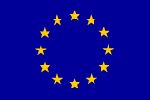 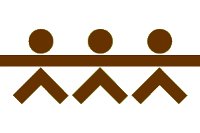 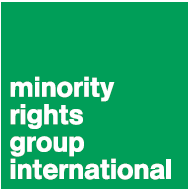 